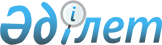 О внесении изменений в приказ исполняющего обязанности Министра транспорта и коммуникаций Республики Казахстан от 12 мая 2011 года № 275 "Об утверждении Правил эксплуатации подъездных путей"Приказ и.о. Министра по инвестициям и развитию Республики Казахстан от 20 июля 2017 года № 488. Зарегистрирован в Министерстве юстиции Республики Казахстан 7 сентября 2017 года № 15622.
      ПРИКАЗЫВАЮ:
      1. Внести в приказ исполняющего обязанности Министра транспорта и коммуникаций Республики Казахстан от 12 мая 2011 года № 275 "Об утверждении Правил эксплуатации подъездных путей" (зарегистрирован в Реестре государственной регистрации нормативных правовых актов за № 7020, опубликован 21 июля 2011 года в газете "Юридическая газета" № 103 (2093) следующие изменения:
      в Правилах эксплуатации подъездных путей, утвержденных указанным приказом:
      пункт 18 изложить в следующей редакции:
      "18. Подача-уборка вагонов на подъездной путь и возврат вагонов с подъездного пути производятся по уведомлению, расписанию или через установленные в договорах интервалы времени.";
      часть первую пункта 19 изложить в следующей редакции: 
      "19. Расчет интервала времени, через который осуществляется подача-уборка вагонов, зависит от технологии основного производства, технической оснащенности и технологии работы подъездного пути и станции примыкания.";
      пункт 22 изложить в следующей редакции:
      "22. Время на подачу-уборку вагонов с мест погрузки, выгрузки (разгрузки) и приемосдаточных (выставочных) путей устанавливаются на основании технологии работы станции примыкания.".
      2. Комитету транспорта Министерства по инвестициям и развитию Республики Казахстан обеспечить:
      1) государственную регистрацию настоящего приказа в Министерстве юстиции Республики Казахстан;
      2) в течение десяти календарных дней со дня государственной регистрации настоящего приказа направление его копии на бумажном носителе и в электронной форме на казахском и русском языках в Республиканское государственное предприятие на праве хозяйственного ведения "Республиканский центр правовой информации" для официального опубликования и включения в Эталонный контрольный банк нормативных правовых актов Республики Казахстан;
      3) в течение десяти календарных дней после государственной регистрации настоящего приказа направление его копии на официальное опубликование в периодические печатные издания;
      4) размещение настоящего приказа на интернет-ресурсе Министерства по инвестициям и развитию Республики Казахстан;
      5) в течение десяти рабочих дней после государственной регистрации настоящего приказа в Министерстве юстиции Республики Казахстан представление в Юридический департамент Министерства по инвестициям и развитию Республики Казахстан сведений об исполнении мероприятий, согласно подпунктам 1), 2), 3) и 4) настоящего пункта.
      3. Контроль за исполнением настоящего приказа возложить на курирующего вице-министра по инвестициям и развитию Республики Казахстан.
      4. Настоящий приказ вводится в действие по истечении десяти календарных дней после дня его первого официального опубликования.
      "СОГЛАСОВАН"
Министр национальной экономики
Республики Казахстан
_______________ Т. Сулейменов
"__"___________2017 года
					© 2012. РГП на ПХВ «Институт законодательства и правовой информации Республики Казахстан» Министерства юстиции Республики Казахстан
				
      Исполняющий обязанности министра
по инвестициям и развитию
Республики Казахстан

А. Айдарбаев
